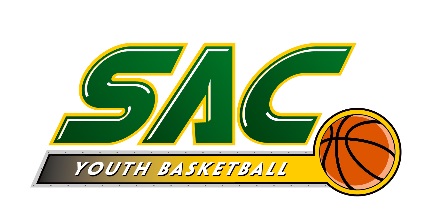 MEDICAL AUTHORIZATION TO RETURN TO PLAY WHEN A CHILD HAS BEEN REMOVED DUE TO A SUSPECTED CONCUSSIONI, ________________________________________, M.D., D.O., have examined the following child, ______________________________, who was removed from a Sycamore Athletic Basketball Club, practice or game due to exhibiting signs/symptoms/behaviors consistent with a concussion.  I have examined this child, provided an appropriate return to play regimen, if necessary, and determined that the child is cleared to resume participation in practice and competition on ____________________, 20____.  ___________________________________________Signature of Medical Professional______________________________________Date